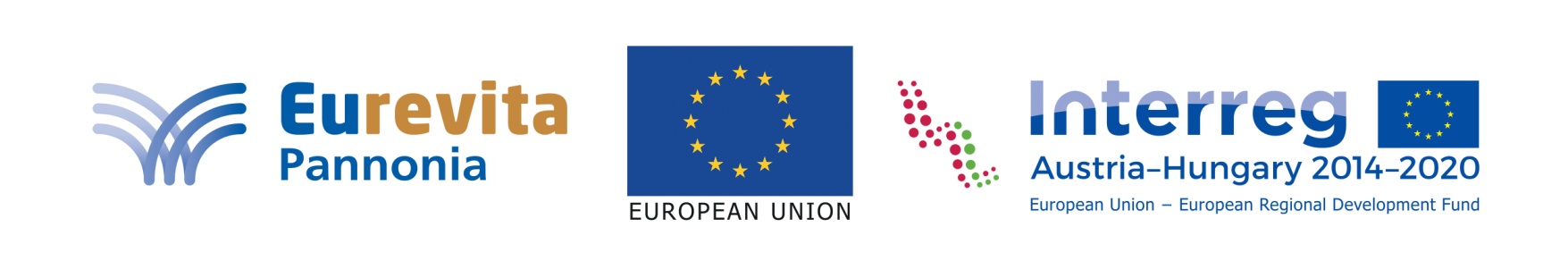 EinladungFachtechnische Ausbildung zum Thema „Strohdeckungstechniken“ im Rahmen des Projektes EUREVITA PANNONIA – ATHU139 –  des Programmes INTERREG V-A Österreich-UngarnDatum der fachtechnischen Ausbildung: 11-30. Juli 2022Ort der fachtechnischen Ausbildung: Vasi Skanzen (Árpád utca 30., H-9700 Szombathely)Sehr geehrte Fachkräfte! Liebe Berufsschülerinnen und Berufsschüler, liebe zukünftige Handwerkerinnen und Handwerker!Das Savaria Museum, als Projektpartner vom INTERREG V-A Österreich-Ungarn Programm geförderte Projekt EUREVITA Pannonia (ATHU139) laden Sie herzlichen zum Thema „Strohdeckungstechniken“ 20-tägigen fachtechnischen Ausbildung ein. Das Projekt EUREVITA PANNONIA zielt auf die Wiederbelebung des traditionellen Handwerks und die Bewahrung von Bautechniken durch die Schaffung innovativer grenzüberschreitender institutioneller Partnerschaften und die Ausbildung in innovativen praktischen Fertigkeiten. Im Zusammenhang mit der Verwirklichung der oben beschriebenen Ziele wird eine fachtechnische Ausbildung mit dem Titel „Strohdeckungstechniken“ in den Vasi Skanzen nach dem Jahr 2021 ebenfalls im Jahr 2022 auf der Grundlage des nachstehend beschriebenen Bildungsthemas und Lehrplans durchgeführt.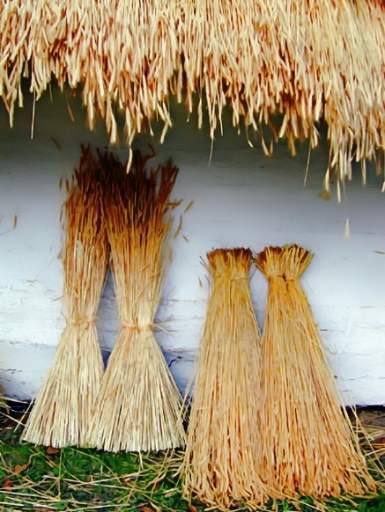 Das Strohdach ist das einzige Dachmaterial der Volksarchitektur der drei Komitate Westtransdanubien, Zala, Vas und Győr-Moson-Sopron. Das zur Deckung verwendete Stroh ist handgeerntetes, handgepresstes Roggenstroh. Früher wurde es als Nebenprodukt der Getreideproduktion betrachtet. Heutzutage ist es schwer erhältlich. Es ist viel Handarbeit erforderlich, aber Dächer, die aus hochwertigen Materialien und von geschickten Händen gefertigt werden, können bis zu dreißig Jahre halten. Wenn weder das Material noch die Fachkenntnisse ausreichen, sinkt die Lebensdauer von Dächern aus diesem Material erheblich, von dreißig Jahren auf ein oder zwei Jahre. Wie wird das Dreschen - Kämmen (Reinigen) - Strohverdopplung auf den verschiedenen Dachflächen in den verschiedenen Phasen des Aufhängens durchgeführt, worauf ist zu achten bei der Herstellung der deutschen Strohdeckung und bei der Fertigung verschiedener architektonischer Ornamente, Strohflügeltüren aus Stroh und Strohgeflecht? Während der Ausbildung werden die Teilnehmer alle diese Techniken erlernen und beherrschen.Die Ausbildung findet vollständig in ungarischer Sprache statt und wird von hochqualifizierten, erfahrenen theoretischen und praktischen Lehrkräfte /Handwerker unterstützt.Maximale Teilnehmerzahl: 8 Personen. Die Plätze werden nach der Reihenfolge des Eingangs der Anmeldungen vergeben Die Teilnehmer werden während der Ausbildung voll untergebracht und verpflegt.Nach erfolgreicher Prüfung erhalten unsere SchülerInnen eine zweisprachige (deutsch-ungarische) Urkunde, die vom Berufsförderungsinstitut Burgenland erteilt wird. Informationen zur Bewerbung und zum erfolgreichen Abschluss der Prüfung können Sie dem beigefügten Anmeldeformular und den Teilnahmebedingungen entnehmen!Die Teilnahme an der Ausbildung ist kostenlos, eine Anmeldung ist jedoch erforderlich! Bitte senden Sie Ihr Interesse bis spätestens 05.07.2022. an die folgende Kontaktperson: eurevita-pannonia@savariamuseum.hu Die Gesamtdauer der Ausbildung beträgt 20 Tage und ist wie folgt aufgebaut: 1. Tag: Ankunft und theoretische Ausbildung (Montag)2-6. Tag: praktische Ausbildung (Dienstag-Samstag)7. Tag: gemeinsames Fachprogramm (Sonntag)8-13. Tag: praktische Ausbildung (Dienstag-Samstag)14. nap: gemeinsames Fachprogramm (Sonntag)15-19. Tag: praktische Ausbildung (Dienstag-Samstag)20. Tag: Abschluss der Ausbildung, individuelle Bewertungen, Vergabe von Prüfungen und Urkunden, Zusammenfassung (Samstag)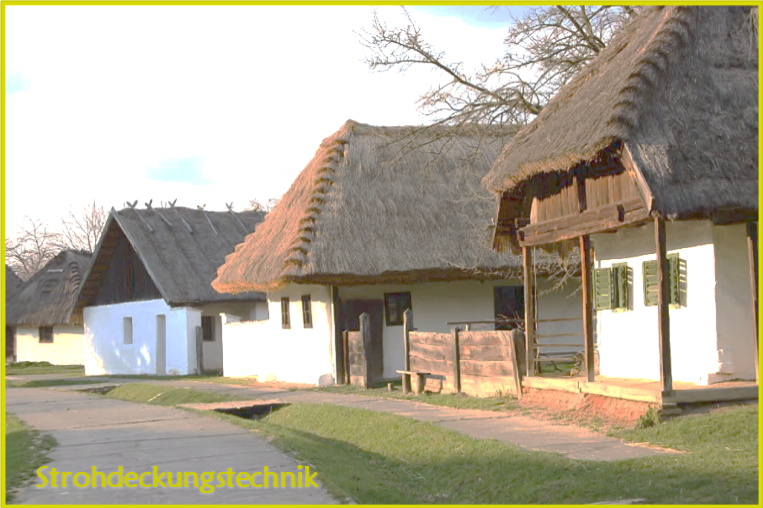 Ausführliche Thematik der Ausbildung:
BildungstagZeit (Stunden)Programm (Bildungsmodul)Tag8-12Ankunft, Unterbringung, Kennenlernen, Präsentation des EUREVITA Pannonia-Projekts, vorläufige WissensbewertungTag12-13Gemeinsames MittagessenTag13-14Theoretische Ausbildung: ArbeitsschutzschulungTag14-15Theoretische Ausbildung: Einführung und Vertrautmachen der Teilnehmer mit den im Rahmen der technischen Ausbildung verwendeten Werkzeugen und GerätenTag15-15.30KaffeepauseTag15.30-17.30Theoretische Ausbildung: Abbau des alten Strohdachs für die Renovierung, vorübergehende Abdeckung; Dreschtechnik, Herstellung und Übung mit Stroh; Herstellung eines Strohdachs: Reinigen, Kämmen; Fertigung von verdoppelter Einheiten; Vorbereitung der Strohdeckung; Einbinden verschiedener Anfangsreihen und vorübergehende Abdeckung; Einbinden des Seitenfeldes des Walmdachs; Entfernen und erneutes Einbinden der obersten Reihen des gebrauchten Strohdachs, soweit dies vor der Rückenbildung erforderlich ist; Kämmen des gebrauchten Strohdachs, Aufschlagen der Regenrinnen; verschiedene Rückenformen; verschiedene StrohgeflechteTag17.30-18Zusammenfassung der täglichen ErfahrungenTag18-tólGemeinsames AbendessenTag7-8Gemeinsames FrühstückTag8-12Abbau des alten Strohdachs für die Renovierung, vorübergehende Abdeckung (Dreschtechnik, Herstellung und Übung mit Stroh)Tag12-13Gemeinsames MittagessenTag13-15Dreschtechnik, Herstellung und Übung mit Stroh (Abbau des alten Strohdachs für die Renovierung, vorübergehende Abdeckung)Tag15-15.30KaffeepauseTag15.30-17.30Dreschtechnik, Herstellung und Übung mit Stroh (Abbau des alten Strohdachs für die Renovierung, vorübergehende Abdeckung)Tag17.30-18Zusammenfassung der täglichen ErfahrungenTag18-tólGemeinsames AbendessenTag 7-8Gemeinsames FrühstückTag8-10Vorbereitung der Strohdeckung (Reinigung, Kämmen, Vorbereitung der Spulen, Auffädeln, Klopfen)Tag10-12Fertigung Verdoppelter Stoheinheiten (oben zusammengebunden, ausgebreitete Schaubdachdeckung)Tag12-13Gemeinsames MittagessenTag13-15Vorbereitung der Strohdeckung (Reinigung, Kämmen, Vorbereitung der Spulen, Auffädeln, Klopfen)Tag15-15.30KaffeepauseTag15.30-17.30Fertigung Verdoppelter Stoheinheiten (unten zusammengebunden, ausgebreitete Schaubdachdeckung)Tag17.30-18Zusammenfassung der täglichen ErfahrungenTag18-tólGemeinsames AbendessenTag 7-8Gemeinsames FrühstückTag8-10Herstellung eines hochgeklopften Schaubdach (Vorbereitung der Strohdeckung: Reinigung, Kämmen, Vorbereitung der Spulen, Auffädeln, Klopfen)Tag10-12Fertigung Verdoppelter StoheinheitenTag12-13Gemeinsames MittagessenTag13-15Herstellung eines hochgeklopften Schaubdach (Vorbereitung der Strohdeckung: Reinigung, Kämmen, Vorbereitung der Spulen, Auffädeln, Klopfen)Tag15-15.30KaffeepauseTag15.30-17.30Fertigung Verdoppelter Stoheinheiten (unten zusammengebunden, ausgebreitete Schaubdachdeckung)Tag17.30-18Zusammenfassung der täglichen ErfahrungenTag18-tólGemeinsames AbendessenTag 7-8Gemeinsames FrühstückTag8-12Vorbereitung der Strohdeckung: Überprüfung der Dachkonstruktion, Korrektur, HolzschutzTag12-13Gemeinsames MittagessenTag13-15Vorbereitung der Strohdeckung: Überprüfung der Dachkonstruktion, Korrektur, HolzschutzTag15-15.30KaffeepauseTag15.30-17.30Vorbereitung der Strohdeckung: Überprüfung der Dachkonstruktion, Korrektur, HolzschutzTag17.30-18Zusammenfassung der täglichen ErfahrungenTag18-tólGemeinsames AbendessenTag 7-8Gemeinsames FrühstückTag8-12Einbinden der Anfangsreihe ungarische TechnikTag10-12Einbinden der Anfangsreihe deutsche TechnikTag12-13Gemeinsames MittagessenTag13-15Einbinden der Anfangsreihe, des SeitenfeldesTag15-15.30KaffeepauseTag15.30-17.30Einbinden der Anfangsreihe, des SeitenfeldesVorübergehende AbdeckungenTag17.30-18Zusammenfassung der täglichen ErfahrungenTag18-tólGemeinsames AbendessenTag 7-8Gemeinsames FrühstückTag8-12Gemeinsames fachliches Programm (thematischer Museumsbesuch im Zusammenhang mit der Technik)Tag12-13Gemeinsames MittagessenTag13-18Gemeinsames fachliches Programm (thematischer Museumsbesuch im Zusammenhang mit der Technik)Tag18-tólGemeinsames AbendessenTag 7-8Gemeinsames FrühstückTag8-12Einbinden des Seitenfeldes und des WalmdachsTag12-13Gemeinsames MittagessenTag13-15Einbinden des Seitenfeldes und des WalmdachsTag15-15.30KaffeepauseTag15.30-17.30Einbinden des Seitenfeldes und des WalmdachsTag17.30-18Zusammenfassung der täglichen ErfahrungenTag18-tólGemeinsames AbendessenTag 7-8Gemeinsames FrühstückTag8-12Einbinden des Seitenfeldes und des WalmdachsTag12-13Gemeinsames MittagessenTag13-15Einbinden des Seitenfeldes und des WalmdachsTag15-15.30KaffeepauseTag15.30-17.30Einbinden des Seitenfeldes und des WalmdachsTag17.30-18Zusammenfassung der täglichen ErfahrungenTag18-tólGemeinsames AbendessenTag 7-8Gemeinsames FrühstückTag8-12Einbinden des Seitenfeldes und des WalmdachsTag12-13Gemeinsames MittagessenTag13-15Einbinden des Seitenfeldes und des WalmdachsTag15-15.30KaffeepauseTag15.30-17.30Einbinden des Seitenfeldes und des WalmdachsTag17.30-18Zusammenfassung der täglichen ErfahrungenTag18-tólGemeinsames AbendessenTag 7-8Gemeinsames FrühstückTag8-12Einbinden des Seitenfeldes und des WalmdachsTag12-13Gemeinsames MittagessenTag13-15Einbinden des Seitenfeldes und des WalmdachsTag15-15.30KaffeepauseTag15.30-17.30Einbinden des Seitenfeldes und des WalmdachsTag17.30-18Zusammenfassung der täglichen ErfahrungenTag18-tólGemeinsames AbendessenTag 7-8Gemeinsames FrühstückTag8-12Entfernen und erneutes Einbinden der obersten Reihen des gebrauchten Strohdachs, soweit dies vor der Rückenbildung erforderlich istTag12-13Gemeinsames MittagessenTag13-15Entfernen und erneutes Einbinden der obersten Reihen des gebrauchten Strohdachs, soweit dies vor der Rückenbildung erforderlich istTag15-15.30KaffeepauseTag15.30-17.30Entfernen und erneutes Einbinden der obersten Reihen des gebrauchten Strohdachs, soweit dies vor der Rückenbildung erforderlich istTag17.30-18Zusammenfassung der täglichen ErfahrungenTag18-tólGemeinsames AbendessenTag 7-8Gemeinsames FrühstückTag8-12Kämmen des gebrauchten Strohdachs, Aufschlagen der RegenrinnenTag12-13Gemeinsames MittagessenTag13-15Kämmen des gebrauchten Strohdachs, Aufschlagen der RegenrinnenTag15-15.30KaffeepauseTag15.30-17.30Kämmen des gebrauchten Strohdachs, Aufschlagen der RegenrinnenTag17.30-18Zusammenfassung der täglichen ErfahrungenTag18-tólGemeinsames AbendessenTag 7-8Gemeinsames FrühstückTag8-12Gemeinsames fachliches Programm (thematischer Museumsbesuch im Zusammenhang mit der Technik)Tag12-13Gemeinsames MittagessenTag13-18Gemeinsames fachliches Programm (thematischer Museumsbesuch im Zusammenhang mit der Technik)Tag18-tólGemeinsames AbendessenTag 7-8Gemeinsames FrühstückTag8-12verschiedene Rückenformen (Anfertigung von gezackten Kanten)Tag12-13Gemeinsames MittagessenTag13-15verschiedene Rückenformen (Anfertigung von gezackten Kanten)Tag15-15.30KaffeepauseTag15.30-17.30verschiedene Rückenformen (Anfertigung von gezackten Kanten)Tag17.30-18Zusammenfassung der täglichen ErfahrungenTag18-tólGemeinsames AbendessenTag 7-8Gemeinsames FrühstückTag8-12Rückenformen (Herstellung eines Dachfirstes mit Lehmbewurf)Tag12-13Gemeinsames MittagessenTag13-15Rückenformen (Herstellung eines Dachfirstes mit Lehmbewurf)Tag15-15.30KaffeepauseTag15.30-17.30Rückenformen (Herstellung eines Dachfirstes mit Lehmbewurf)Tag17.30-18Zusammenfassung der täglichen ErfahrungenTag18-tólGemeinsames AbendessenTag 7-8Gemeinsames FrühstückTag8-12Rückenformen (Fertigung eines Rückenformes mit einer Doppellamelle zum Niederhalten des Strohs)Tag12-13Gemeinsames MittagessenTag14-15Rückenformen (Fertigung eines Rückenformes mit einer Doppellamelle zum Niederhalten des Strohs)Tag15-15.30KaffeepauseTag15.30-17.30Rückenformen (Fertigung eines Rückenformes mit einer Doppellamelle zum Niederhalten des Strohs)Tag17.30-18Zusammenfassung der täglichen ErfahrungenTag18-tólGemeinsames AbendessenTag 7-8Gemeinsames FrühstückTag8-12Rückenformen (Herstellung eines Kamm-Dachfirstes)Tag12-13Gemeinsames MittagessenTag13-15Rückenformen (Herstellung eines Kamm-Dachfirstes)Tag15-15.30KaffeepauseTag15.30-17.30Rückenformen (Herstellung eines Kamm-Dachfirstes)Tag17.30-18Zusammenfassung der täglichen ErfahrungenTag18-tólGemeinsames AbendessenTag 7-8Gemeinsames FrühstückTag8-12Strohflechten: a) Isoliergeflecht für Türen, b) "Priester", Dachschmuck, c) Fertigung von Feuerpatsche, d) Besen aus Maishülsen (Pemet)Tag12-13Gemeinsames MittagessenTag13-15Strohflechten: a) Isoliergeflecht für Türen, b) "Priester", Dachschmuck, c) Fertigung von Feuerpatsche, d) Besen aus Maishülsen (Pemet)Tag15-15.30KaffeepauseTag15.30-17.30Strohflechten: a) Isoliergeflecht für Türen, b) "Priester", Dachschmuck, c) Fertigung von Feuerpatsche, d) Besen aus Maishülsen (Pemet)Tag17.30-18Zusammenfassung der täglichen ErfahrungenTag18-tólGemeinsames AbendessenTag 7-8Gemeinsames FrühstückTag8-11Feedback der Teilnehmer, individuelle Bewertungen der Auszubildenden, Erfahrungsaustausch mit dem Leiter der theoretischen Ausbildung und den 2 HauptausbildungsleiternTag11-12PrüfungTag12-13Gemeinsames MittagessenTag13-16 Zusammenfassung und Abschluss der Ausbildung, Verteilung der "Teilnahmebescheinigungen" und „Urkunden"! 